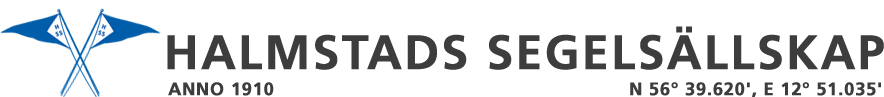 InbjudanKappsegling: 		Rankingsegling 2.4mR	 Datum:		29:e och 30:e maj 2021Arrangör:		Halmstads Segelsällskap1.	Regler1.1 	Kappseglingen genomförs i överensstämmelse med reglerna så som de är definierade i Kappseglingsreglerna (KSR) och med Appendix S.
Seglingsföreskrifterna består av föreskrifterna i KSR Appendix S, Standardseglingsföreskrifter, och kompletterande seglingsföreskrifter som delas ut vid registrering och kommer att finnas på den officiella anslagstavlan placerad vid HSS klubbhus.
1.2	KSR 61.1 a 2 ändras så att protesterande båt måste visa röd protestflagga vid protest.1.3	KSR 31 beröra märke ersätts av regel C2:14 (Appendix, regler för matchracing)1.4 	I KSR 44.1 samt vid brott mot regler i del 2 ändras 2-svängsstraffet till 1-svängsstraff.1.5 	KSR Appendix P gäller.1.6	Alla båtar kan komma att, i enlighet med World Sailing Regulation 20, föra reklam vald och tillhandahållen av arrangören.2.	Villkor för att delta2.1	Den tävlande ombord ska vara medlem av en klubb som är 
ansluten till sin nationella myndighet.2.2	Varje tävlande båt ska vara ansvarsförsäkrad.2.3	Tävlande deltar i regattan helt på egen risk. Se KSR 4, Besluta att kappsegla. Den arrangerande myndigheten accepterar inget ansvar för sak- eller personskador som någon råkat ut för i samband med eller före, under eller efter regattan.2.4	När vattentemperaturen understiger +14ºC ska tävlande ha på sig kläder som ger
	gott skydd mot nedkylning i vatten, t.ex. våtdräkt eller torrdräkt.3.	Anmälan3.1	Anmälan ska göras senast 23:e maj på 2.4mR förbundets hemsida.3.2	Anmälan ska innehålla uppgifter om segelnummer och namn på rorsman.3.3	Anmälningsavgiften är 700 kronor och betalas till Halmstads SegelsällskapBG 301-4388 eller Swish 123 601 3437  i samband med anmälan.Nödvändig information: Klass, segelnummer, namn och telefonnummer.4.	Registrering och besiktningskontroll4.1	Registrering ska göras på tävlingsexpeditionen senast 29:e maj klockan 09.304.2	Mätbrev ska kunna visas upp innan en båt kappseglar.4.3	Tävlande ska i enlighet med Svenska Seglarförbundets föreskrift i AppS 1 kunna verifiera giltig tävlingslicens från SSF innan båten kappseglar.4.4	En båt eller utrustning kan när som helst besiktigas avseende överensstämmelse med reglerna. På vattnet kan kappseglings och/eller tekniska kommittén instruera en båt att omedelbart bege sig till en föreskriven plats för besiktning.4.5	Skadad eller förlorad utrustning får inte ersättas utan skriftligt tillstånd från kappseglingskommittén. Begäran om det ska göras till kappseglingskommittén 	vid första möjliga tillfälle.5.	Tidsprogram5.1	ProgramFredag den 28:e maj 17.00 – 20.00 	Sjösättning, registrering, besiktning och säkerhetskontrollLördag den 29:e maj 8.00 – 9.30	Sjösättning, registrering, besiktning och säkerhetskontroll						          09.00 		Skepparmöte			          11.00 		Första planerade start	Söndag den 30:e maj 10.00		Första planerade start						Ingen start efter 14.00	Prisutdelning så snart möjligt efter sista målgång.	5.2	7 kappseglingar är planerade6.	Genomförande6.1	Banan anpassas så att seglingstiden blir 50 – 60 minuter.Maxtid 120 minuter.7.	Kappseglingsområde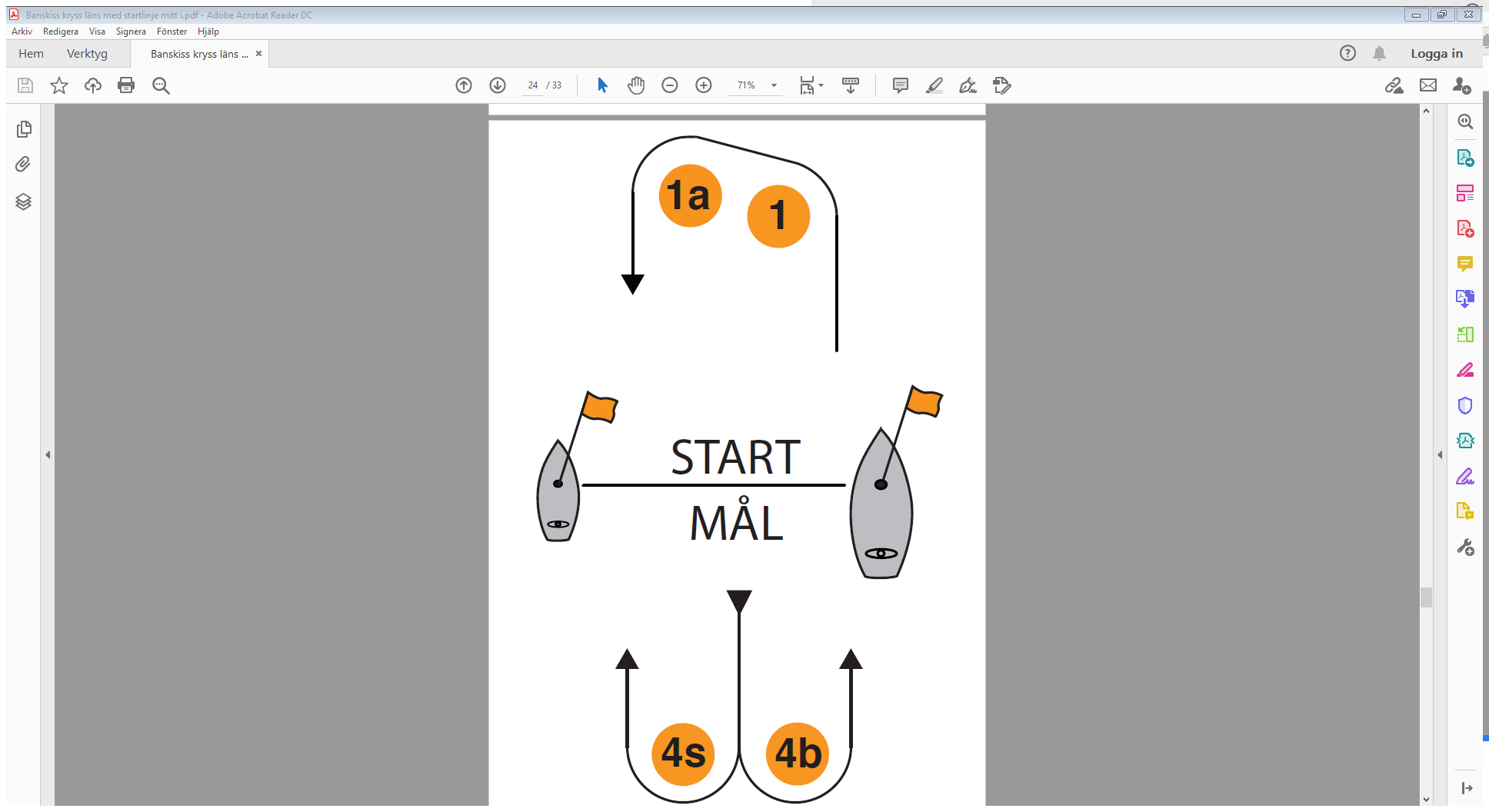 7.1	Kappseglingarna genomförs i farvattnen utanför Halmstads Hamn.                        8.	Banan8.1	Banan är en kryss-länsbana enligt skiss som seglas två varv.	Start – 1 – 1a – 4s alt. 4b – 1 – 1a – 4s alt. 4b – mål.9.	Protester och straff                                                                         9.1	KSR Appendix P gäller.10.	Poängberäkning10.1	Lågpoängsystemet i KSR Appendix A gäller med den avvikelsen att vid tre eller färre kappseglingar räknas samtliga.11.	Priser11.1	Pris delas ut till var 5:e deltagande båt12.	Regler för stödpersoner12.1  	Stödpersoner ska följa Svenska Seglarförbundets säkerhetskodex.
Övrig information:	Vi planerar för en regattamiddag på lördagskvällen. Denna är inte inkluderad i startavgiften.I samband med prisutdelningen kommer varmkorv att serveras.Boende kan erbjudas hos Clarion Collection Hotel Norre Park. Detta görs via mejl till cc.norrepark@choice.se, eller på telefon: +46 (0)35-21 85 55 – ange i båda fallen koden ”2.4mR”.  Pris 600 kr/person per natt för del i dubbelrum. 900 kr/person för enkelrum.	Läs mer om boendet på denna länk: https://www.nordicchoicehotels.se/clarion/clarion-collection-hotel-norre-park/, Erbjudandet från Clarion Collection Hotel Norre Park gäller i mån av plats – och det är först till kvarn som gäller.Information om Halmstad: titta in på hemsidan  www.destinationhalmstad.se Halmstad 5:e januari 2021		Sven-Olof Berg